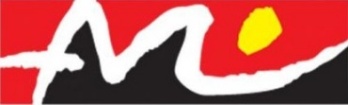 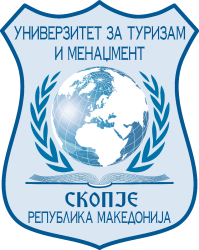 П Р И Ј А В Аза учество во обуки за јакнење на компетенции за вработливостПополнетата пријава се испраќа на следнава мејл-адреса:  2020vizija@gmail.comЛице за контакт:  Билјана Пулеска071 341 644biljanapuleska@yahoo.comИме и презимеДата на раѓањеМесто на живеењеСтепен на образование ТелефонE-Mail Обуки за кои се пријавуватеизбришете го знакот  доколку не сакате да ја следите соодветната обукаИТ вештини  Претприемништво и мал бизнис    Визуелни комуникации Интернет маркетингКомуникациски вештини   